Thanks for providing Scholarship to support my studiesToSrijan Realty pvt. Ltd. Dear sir,               I am writing to express my sincere gratitude to you for making the TSS SCHOLARSHIP possible. I was thrilled to learn of my selection for this honor and I am deeply appreciate of your support.   I am currently pursuing B. Sc Chemistry honours in 1st sem from Lady Brabourne college, kolkata. The financial assistance you provided will be of great help to me in paying my educational expenses and it will allow me to concentrate more of my time for studying. Thanking you  again for your support and guidance because of the opportunity, you have provided me. I am one step closer to achieving my goals. I hope to one day give back and help other students achieve their goals. Just as you helped me. Thank you for your continued support and investment for my future. Date-16/01/2024                       your faithfully                                                     Dipika Huzzat. 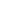 